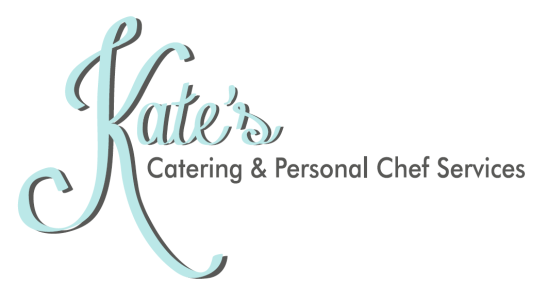 Corporate Meeting Refreshment Pricingall pricing below is based on cost per persondelivery, serviceware, and labor may be an additional chargeBreakfast SnacksHouse Made Quinoa Granola Bars:  $2Individual Fruit Cups:  $2Granola and Yogurt Parfaits:  $2Individual Seasonal Overnight Oats:  $2Assorted Scones, Muffins, and Quickbreads Tray:  $5Seasonal Fruit Presentation:  $3House Made Baked Donuts (choice of classic, chocolate dipped, and cinnamon sugar):  $3Bacon, Egg, and Cheddar Homestyle Biscuit Sandwich:  $4Sausage, Egg, and Cheddar Homestyle Biscuit Sandwich:  $4Egg and Cheddar Homestyle Biscuit Sandwich:  $3Savory SnacksIndividual Seasonal Crudite Cups with Choice of Dip:  $2House Flavored Gourmet Popcorn:  $2Bourbon Pimento Cheese Dip with Pretzel Crostini:  $2 Spinach Artichoke Dip with Pita Chips:  $2Seasonal Hummus with Crudite and Pita Chips:  $2House Made Cheddar Cheese Pecan Crackers:  $3Gourmet Fruit, Cheese, and Nut Display with Crackers and Chutney:  $4House Made Candied Nut and Dried Fruit Medley:  $3 Charcuterie Platter with Assorted Meats and Cheeses, Crackers, Mustard, and Olives:  $5Sweet SnacksAssorted Cookies and Brownies Tray:  $2Pastry Cream and Fresh Berries Shooter:  $3Triple Chocolate Brownie Petit Fours:  $3Miniature Cheesecakes – Assorted Flavors:  $3Drinks and LibationsAssorted Coke, Diet Coke, Sprite, and Bottled Water:  $2Coffee Bar (includes coffee, creamers, and all the fixings):  $6Add Hot Tea Service for just $1 more!Beer and Wine Bar (including choice of wine, local, craft, and domestic beers):  starting at $16Bartender for an additional charge